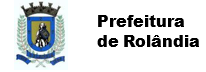 SECRETARIA MUNICIPAL DE EDUCAÇÃOEDUCAÇÃO INFANTIL – ROTEIROATIVIDADES COMPLEMENTARES DE ESTUDO – COVID 19ROTEIRO DE ATIVIDADES CMEI ZILDA ARNSPROFESSOR: NUBIA PEREIRA DE MORAISTURMAS: INFANTIL III H-MATUTINO/J- VESPERTINOCRIANÇAS BEM PEQUENAS (3 ANOS)PERÍODO DE REALIZAÇÃO: 07/12 a 11/12/2020Conto com participação de todos na realização das atividades da semana, que está recheada de diversão e muito aprendizado.Att. Professora NubiaREVISÃO DE CONTEÚDOS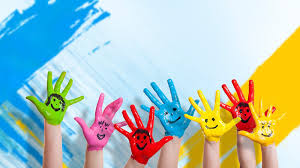 O QUE VOCÊ VAIESTUDAR:SEGUNDA-FEIRA 07/12/2020SABERES E CONHECIMENTOS:Suporte materiais, instrumentos e técnicas das Artes Visuais e seus usos.Elementos da linguagem visual: texturas, cores, superfícies, volumes, espaços, formas etc.PARA QUEVAMOSESTUDARESSESCONTEÚDOS? CAMPO DE EXPERIÊNCIA:  TRAÇOS, SONS, CORES E FORMAS(EI02TS02) Utilizar materiais variados com possibilidades de manipulação (argila, massa de modelar), explorando cores, texturas, superfícies, planos, formas e volumes ao criar objetos tridimensionais.● Manipular diversos materiais das Artes Visuais e plásticas explorando texturas.● Observar e manipular objetos e identificar características variadas como: cor, textura, tamanho, forma, odor, temperatura, utilidade, entre outros classificando-os. ● Criar uma obra de arte com tinta a partir de seu próprio repertório.● Explorar e aprofundar suas descobertas em relação a procedimentos necessários para modelar e suas diferentes possibilidades de manuseio a partir de sua intencionalidade. COMO VAMOSESTUDAR OSCONTEÚDOS?CARIMBO COM ROLINHO DE PAPEL HIGIÊNICO Para realizar a atividade, vamos precisar de apenas: -Tinta guache -Folha de sulfite -Rolinho de papel higiênico um recipiente pratinho ou pote para colocar a tinta Vamos brincar Molhe o rolinho na tinta e deixar que a criança carimbe na folha de sulfite, usando sua imaginação. Agora é só se divertir! Essa brincadeira permite que a criança experimente materiais, trabalha a motricidade fina, noção especial da folha, cores e formas, importância de reciclar materiais, desenvolvimento gráfico e a criatividade.https://www.youtube.com/watch?v=dOnYc_VG6XoO QUE VOCÊ VAIESTUDAR:TERÇA –FEIRA 08/12/2020SABERES E CONHECIMENTOS:Comunicação verbal e expressão de sentimentos. Oralidade e escuta. Identificação e nomeação de elementos.Linguagem oral.Gêneros e suportes de textos.Convívio e interação social.PARA QUEVAMOSESTUDARESSESCONTEÚDOS? CAMPOS DE EXPERIÊNCIA:  O EU O OUTRO E NÓS:(EI02EO04) Comunicar-se com os colegas e os adultos, buscando compreendê-los e fazendo-se compreender.Expressar e nomear sensações, sentimentos, desejos e ideias que vivência e observa no outro por meio de diferentes linguagens.Construir, vivenciar e respeitar normas e combinados de convívio social em brincadeiras e jogos e na organização e utilização de espaços da instituição.COMO VAMOSESTUDAR OSCONTEÚDOS?HISTÓRIA: O MENINO QUE AMAVA SORRIR AUTOR: JAMES MISSEOuvir a contação da história pelo Yootube, trabalhar valores como a confiança, a perseverança e otimismo.POR QUE O OTIMISMO É IMPORTANTE O otimismo tanto gera benefícios como previne problemas na vida das crianças. Uma criança otimista: - Será menos insegura. - Controlará suas expectativas. - Evitará a apatia e o aborrecimento. - Não cairá no desespero por qualquer coisa. - Terá menos possibilidade de sofrer de ansiedade ou depressão diante das dificuldades.- Será mais relaxada e tranquila. Sem estresse. - Será entusiasta e empreendedora nas suas atividades.https://www.youtube.com/watch?v=AHKt9bgXOLY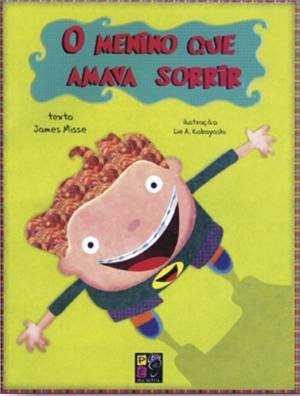 O QUE VOCÊ VAIESTUDAR:QUARTA –FEIRA 09/12/2020SABERES E CONHECIMENTOS:O corpo e seus movimentos. Esquema corporal.Motricidade: equilíbrio, destreza e postura corporalPARA QUEVAMOSESTUDARESSESCONTEÚDOS?CAMPOS DE EXPERIÊNCIA:   CORPO, GESTOS E MOVIMENTOS:(EI02CG03) Explorar formas de deslocamento no espaço (pular, saltar, dançar), combinando movimentos e seguindo orientações. ● Explorar o espaço ao seu redor fazendo movimentos como: lançar, e arremessar, livremente ou de acordo com comandos dados em brincadeiras e jogos. COMO VAMOSESTUDAR OSCONTEÚDOS?BRINCADEIRA ACERTE O COPOPara realizar a atividade, vamos precisar de apenas: -Copos ou potes de plástico -Fita adesiva -Bolinhas ou pode improvisar com bolas de papel Vamos brincar? Depois de separar todos os materiais, estipule a distância que as crianças deverão arremessar. Feito isso cole os copos para que não caiam com facilidade. O desafio é que a criança acerte a bola no copo. Feito todos esses passos é só iniciar a brincadeira. Agora é só se divertir! Como essa atividade podemos trabalhar com a coordenação motora, a percepção visual e de espaço e a força.https://www.youtube.com/watch?v=qFBRo2gS_ec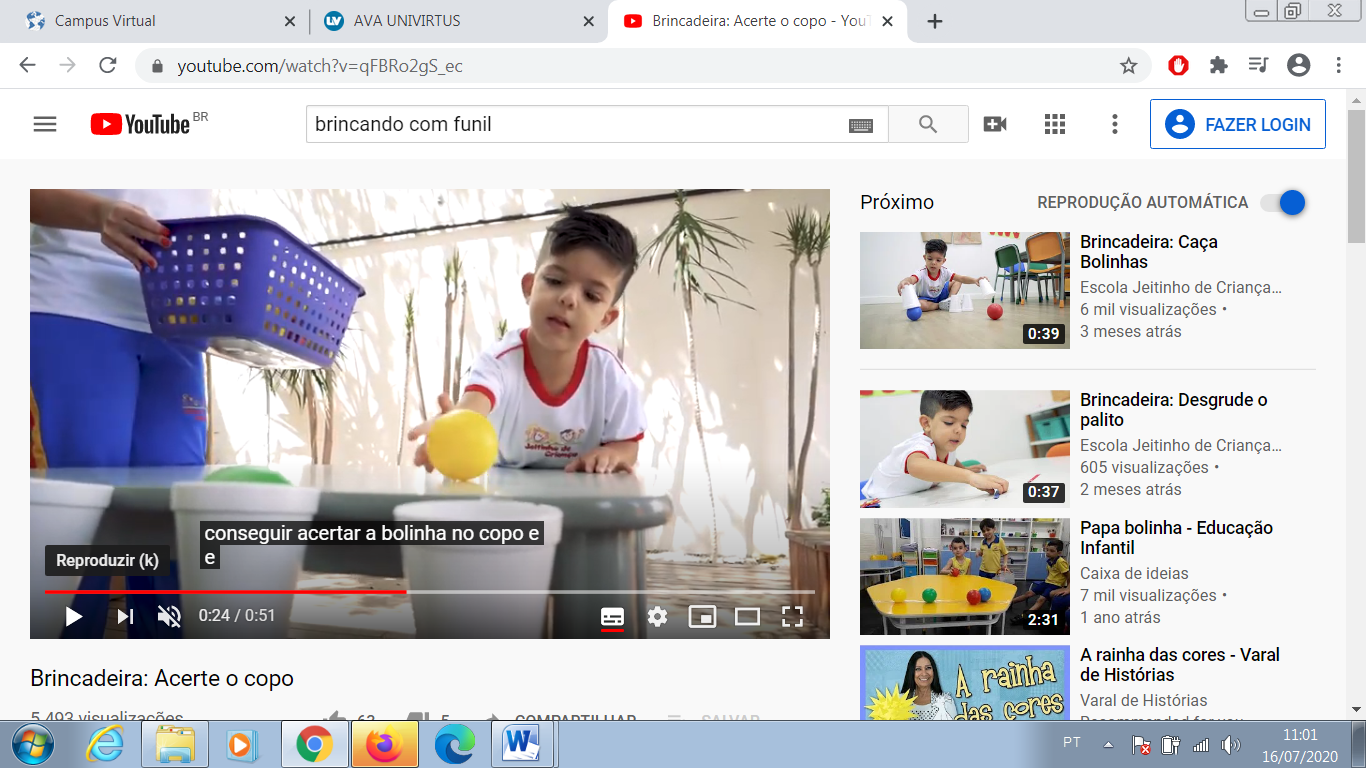 O QUE VOCÊ VAIESTUDAR:QUINTA–FEIRA 10 /12/2020 SABERES E CONHECIMENTOS:Medidas padronizadas e não padronizadas de comprimento, massa capacidade e tempo.PARA QUEVAMOSESTUDARESSESCONTEÚDOS?CAMPOS DE EXPERIÊNCIA:  ESPAÇO, TEMPOS, QUANTIDADES, RELAÇÕES E TRANSFORMAÇÕES:(EI02ET01) Explorar e descrever semelhanças e diferenças entre as características e propriedades dos objetos (textura, massa, tamanho).. ● Participar de situações que envolvam os sistemas de medida de comprimento, de massa e de capacidade.(EI02ET06) Utilizar conceitos básicos de tempo (agora, antes, durante, depois, ontem, hoje, amanhã, lento, rápido, depressa, devagar).● Participar de atividades de culinária ou produções artísticas que envolvam: pintura, experiências com argila e outras situações para perceber a importância do tempo para esperar de preparo ou até secagem.COMO VAMOSESTUDAR OSCONTEÚDOS?Dia de Culinária Realizar uma receita com a mamãe de sua preferência, após  postar vídeo e fotos no grupo para compartilhar com os outros colegas a experiência.Incluir a criança de maneira divertida, para que a mesma tenha noção de quantidade de ingredientes, a função de cada um, transformação dos alimentos, tempo de forno, etc.O QUE VOCÊ VAIESTUDAR:SEXTA–FEIRA 11/12/2020 SABERES E CONHECIMENTOS:● Gêneros textuais, seus autores, características e suportes.PARA QUEVAMOSESTUDARESSESCONTEÚDOS?CAMPOS DE EXPERIÊNCIA:  ESCUTA, FALA, PENSAMENTO E IMAGINAÇÃO.(EI02EF08) Manipular textos e participar de situações de escuta para ampliar seu contato com diferentes gêneros textuais (parlendas, histórias de aventura, tirinhas, cartazes de sala, cardápios, notícias etc.).● Ouvir e apreciar histórias e outros gêneros textuais como poemas, contos, literatura popular, lendas, fábulas, parlendas e músicas percebendo suas funções.COMO VAMOSESTUDAR OSCONTEÚDOS?História a Ilha dos Sentimentos – Varal de Histórias Juçara BatichotiOuvir atentamente a história e identificar os sentimentos que fazem parte da mesma, trabalhando as boas maneiras, entendendo que nos expressamos através de atitudes e valores.https://www.youtube.com/watch?v=-5L51NUcgac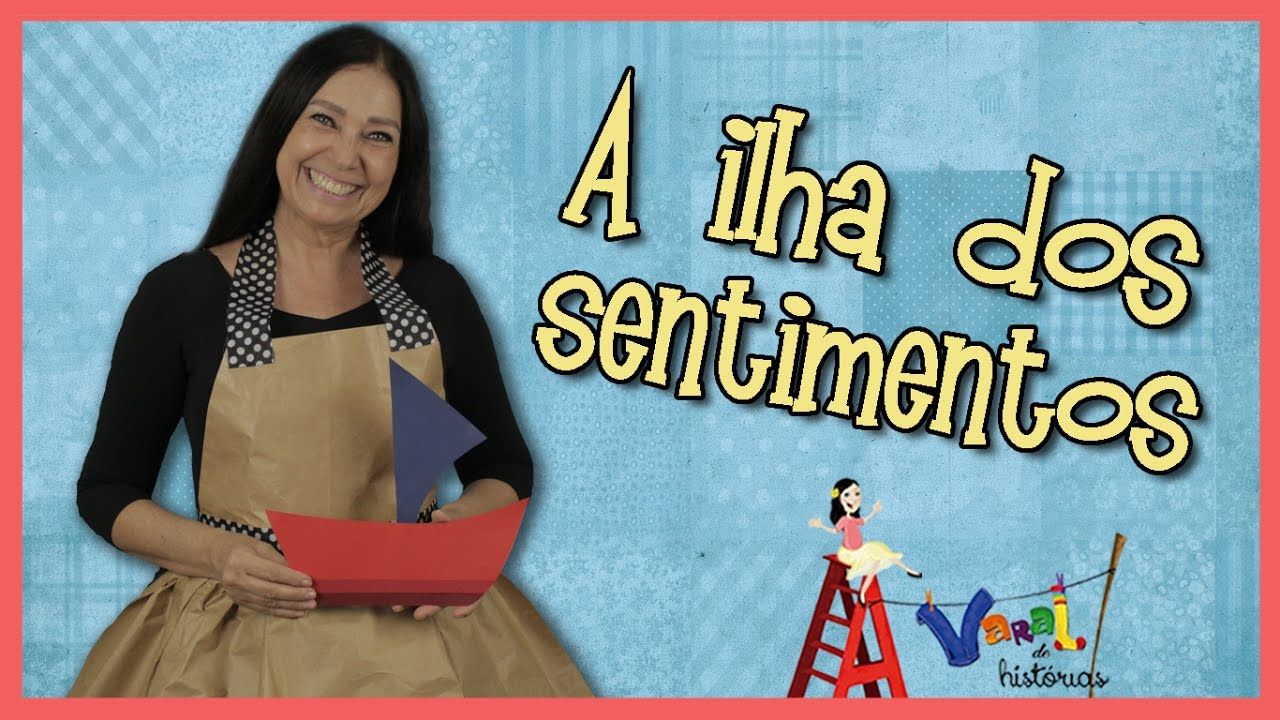 